Digital tools for educators Factsheet: GoConqr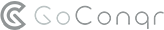 What Accurate Reviews has to say GoConqr: online exam software review - Accurate ReviewsGoConqr is a platform that is primarily aimed at teachers and trainers from schools and companies, designed to make online learning more dynamic and more engaging. It is a software to create online exams, which includes numerous tools useful for the creation of unique and captivating content able to reach everyone. There are many steps: we move from lesson planning to collective brainstorming, to write down all the main topics, up to the final test. The GoConqr library is definitely functional, a real archive where users can upload their learning material and share it with other users. The ultimate goal of this online exam platform is to provide better digital learning experiences.GOCONQR – FEATURESBelow are the main features:Slides: collect and insert all the teaching material in learning slides, which can also be customized with images, videos and external linksGoConqr Virtual Library: use educational material created by other users or choose to share yours with themMind maps: introduce a topic by simplifying it as much as possible, simply connecting the concepts, contexts and the area that concerns itFlashcards: use this method with your students to make important concepts memorize easily and more quicklyQuizzes: create quizzes quickly and easily and compare results with previous tests to track each student’s progressNotes: through this software, students will be able to write down anything, even adding videos or images to make their notes even more detailedStudy Planner: thanks to this study planning tool, students will be more motivated to achieve their goals, managing their time betterGoConqr Groups: connect with more than three million users to exchange content and participate in discussions.ConclusionGoConqr is the ideal solution for online teaching for both teachers and students given the wide range of tools useful for both.Also see…GoConqr Review: Pricing, Pros, Cons & Features | CompareCamp.comNameGoConqrLinkGoConqr - Changing the way you learnCost FreeWhat it does‘GoConqr is an online learning choice of over 4 million members that allows you to create, discover and share great learning material. GoConqr is being used across for the globe for businesses, universities, classrooms and homes to provide better learning and training experiences.’Uses for ACLCreate material and combine content into different learning tools. These include Quizzes, Flashcards, Mind Maps & Flowcharts.Share content and ideas with colleagues or teams.BenefitsCan use existing resources and create your ownConsistence in learningShow concepts, not just tellStudents can also create and shareManage collections for quick accessUsable on TeamsEasily accessibleFreeAlternativesYou TubeedXClassTimeCourseraKhan AcademyTed-EdH5PDevices it works onBrowser based